Kwaliteitskaart, (groeps-)handelingsplan en aanmeldformulier Ernstige DyslexieGemeente Nijmegen i.s.m. Expertisecentrum Nederlands, Buurtteams/Poortwachter, Besturen basisonderwijs Nijmegen (Conexusscholen, St. Josephscholen en eenpitters) en SWV Stromenland.Versie: januari 2023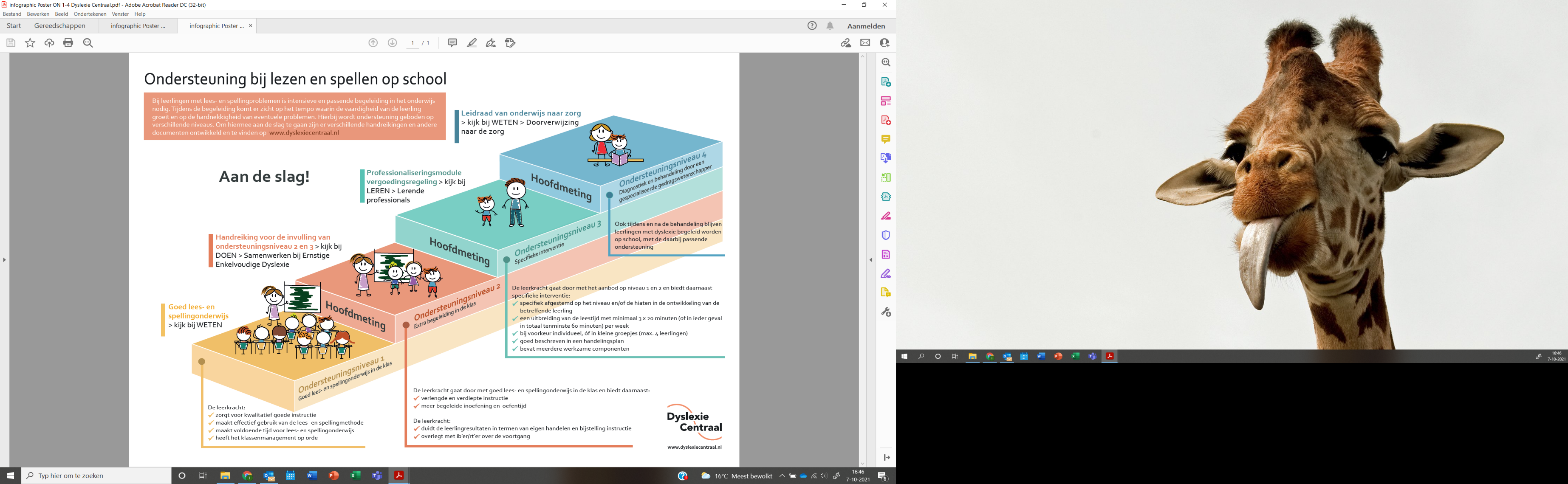 InleidingVanuit de basisondersteuning geeft iedere school de zorg op ondersteuningsniveau 1, 2 en 3 zo goed mogelijk vorm. Om scholen te ondersteunen in het goed vastleggen van de geboden zorg én suggesties te geven voor de invulling van de zorg op het gebied van lees- en spellingonderwijs, is dit document ontwikkeld. Dit document kan gezien worden als een kwaliteitskaart, een groeps- en individueel handelingsplan ineen, waarmee u in kaart brengt hoe de zorg op de verschillende ondersteuningsniveaus wordt vormgegeven en hoe u stap voor stap leerlingen selecteert en ondersteunt die wellicht in aanmerking komen voor vergoede zorg op ondersteuningsniveau 4.KwaliteitskaartU start met het beschrijven van goed lees- en spellingonderwijs in de klas voor alle leerlingen en hoe u de extra begeleiding/verlengde instructie vormgeeft voor ongeveer 25% van de leerlingen die dit nodig hebben (zie de in te vullen tabellen in dit document). Door dit voor iedere jaargroep vast te leggen, ontwikkelt u een kwaliteitskaart voor goed lees- en spellingonderwijs op ondersteuningsniveau 1 en 2 voor uw school. Met uw team kunt u de kwaliteitskaart jaarlijks evalueren en eventueel bijstellen.Groeps- en individueel handelingsplanVoor leerlingen die onvoldoende profiteren van de hulp op ondersteuningsniveau 1 en 2 biedt u daarnaast hulp op ondersteuningsniveau 3. U maakt een analyse van de lees- spellingproblemen van deze leerlingen en biedt daarop gerichte hulp. In de tabellen in dit document omschrijft u de doelen, de interventies en de effecten. Wanneer er twee periodes hulp is geboden op ondersteuningsniveau 3 en de leerling scoort ondanks die hulp nog steeds op drie opeenvolgende hoofdmetingen (M en E toetsmomenten van Cito) V-(min)/E-scores (laagste 10%) op de DMT, dan kunt u het aanmeldingsformulier ED-regeling invullen. Dit aanmeldformulier staat onderaan in dit document. Hoe u omgaat met leerlingen die gedoubleerd zijn, vindt u via deze link op de site van Dyslexie Centraal. Het wordt ook uitgelegd in een filmpje.Wanneer een individuele leerling aangemeld wordt bij de poortwachter, slaat u een kopie van dit document (Kwaliteitskaart, (groeps-)handelingsplan en aanmeldformulier Ernstige Dyslexie) op onder de naam van de leerling en verwijdert u de namen van andere leerlingen uit het document. Zo maakt u het dossier compleet voor een individuele leerling. Op de site van Dyslexie Centraal zijn de ondersteuningsniveaus voor lezen en spellen op school weergegeven in een infographic. 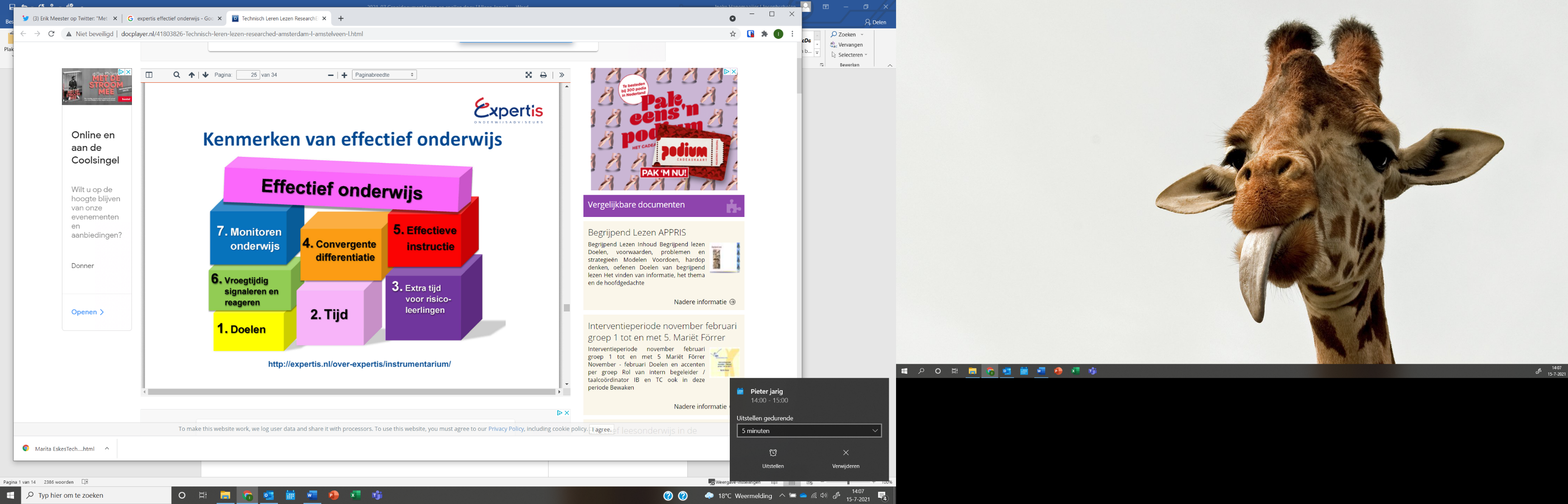 Kruis aan wat van toepassing is. In de tabel worden voorbeelden gegeven, dit is geen allesomvattende lijst. Vul aan waar nodig en licht toe. AANMELDINGSFORMULIER ED-regelingOm te bepalen of een leerling in aanmerking komt voor vergoede diagnostiek in het kader van de vergoedingsregeling dyslexie, is uitgebreide schoolinformatie nodig. Door dit aanmeldingsformulier in te vullen, levert u de benodigde argumentatie om een vermoeden van dyslexie op grond van achterstand en hardnekkigheid te onderbouwen. Leerling- en schoolgegevensOndergetekenden verklaren dat dit aanmeldingsformulier naar waarheid is ingevuld:Beschermende en belemmerende factorenOm een zo goed mogelijk beeld te krijgen van de leerling is het van belang om inzicht te krijgen in zowel beschermende als belemmerende factoren. Kruis hier aan welke beschermende en belemmerende factoren u waarneemt bij deze leerling. Licht toe.Argumentatie vermoeden van ernstige, enkelvoudige dyslexieOndanks intensieve ondersteuning laat de leerling nauwelijks tot geen groei zien. Daarom denkt u aan dyslexie. Wat zijn voor u daarvoor de belangrijkste argumenten?Is er sprake van een discrepantie tussen technisch lezen/spellen en de overige schoolvakken? Hoe verloopt de automatisering bij rekenen (automatiseringsproblemen, sommen met veel tekst zijn lastig, kale sommen gaan beter, voorlezen gaat beter enz.)?
Komen lees-/spellingproblemen of dyslexie in de familie voor? Zo ja, bij wie?Zijn er andere talige problemen bekend die mogelijk van invloed zijn op de lees- en spellingprestaties van de leerling (denk bijvoorbeeld aan gehoor, visus, articulatie, taalspraakproblematiek, NT2, spraakmotoriek)?Zijn er andere (gediagnosticeerde) leer- of gedragsstoornissen bij deze leerling aanwezig? In hoeverre zijn deze belemmerend voor de ondersteuning die de leerling krijgt?Beschrijving lees- spellingproblemen Wat valt er op aan het lezen van de leerling? U kunt meerdere hokjes aankruisen.	Leest spellend	Leest radend	Beheerst nog niet alle klank-tekenkoppelingen	Maakt veel fouten 	Leest langzaam	Leest niet vloeiend	Leest zonder intonatie 	Anders, namelijk: Zie voor een toelichting de analyse voor lezen op ondersteuningsniveau 3. Ga na of hier voldoende vermeld staat.Levert spelling problemen op? Zo ja, wat valt er op aan de spelling van de leerling? U kunt meerdere hokjes aankruisen.	Nee	Ja, maakt veel fouten in de structuur van het woord (laat letters weg, voegt letters toe)	Ja, maakt veel fouten in klank-tekenkoppeling	Ja, schrijft fonetisch	Ja, heeft moeite met het onthouden van de spellingregels	Ja, heeft moeite met het toepassen van de spellingregels (bij vrij schrijven / spontaan schrijven)	Ja, heeft veel tijd nodig	Anders. namelijk:Zie voor een toelichting de analyse voor spellen op ondersteuningsniveau 3. Ga na of hier voldoende vermeld staat.Onderbouwing achterstandToetsresultaten uit leerlingvolgsysteem Recente uitdraai LVS toevoegen. Informatie over lezen en spelling mag niet ouder zijn dan 3 maanden. Wat is het groepsgemiddelde voor lezen en spellen van de huidige groep waarin deze leerling zit? Graag noteren in de A t/m E indeling met de vaardigheidsscore erbij.Onderbouwing hardnekkigheidWanneer dit document volledig is ingevuld, alle plannen zoals beschreven zijn uitgevoerd en geëvalueerd en de leerling behoort nog steeds tot de 10% zwakst scorende leerlingen (V-(min)/E-scores) op het gebied van woordlezen (DMT), dan kunt u de leerling aanmelden bij de poortwachter dyslexie. Bij twijfel kunt u voor overleg contact opnemen met de poortwachter dyslexie dyslexie@buurtteamsjeugdengezin.nlChecklist	Ingevulde Kwaliteitskaart, (groeps-)handelingsplan en aanmeldformulier Ernstige Dyslexie	LVS van de leerling met A t/m E normen / I t/m V normen	Aanmeldformulier van de ouders (van het buurtteam)	Eventueel aanvullende documenten, indien van toepassing. Denk aan individueel handelingsplan, OPP, psychologisch onderzoeksverslag, verslag logopedist.Ondersteuningsniveau 1: Goed lees- en spellingonderwijs in klassenverbandBij ondersteuningsniveau 1 (ON1) gaat het om het uitvoeren van een lees-, taal- of spellingsmethode of -aanpak zoals die bedoeld is. Dit geldt voor alle leerlingen in de klas. Leesmotivatie loopt als een rode draad door de verschillende ondersteuningsniveaus. Meer lezen leidt tot beter lezen en een gevoel van competentie waardoor de leesmotivatie stijgt (Pirls-onderzoek, 2016). Welke methodes/aanpakken gebruikt de school? En hoe is dit georganiseerd?Technisch lezen – ON1Technisch lezen – ON1Technisch lezen – ON1Technisch lezen – ON1Technisch lezen – ON1Technisch lezen – ON1MethodeDoel Wat wil ik bereiken?Inhoud Welke leerstof/materialen/werkvormen zet ik in? Pedagogische didactische aanpak Hoe geef ik instructie en begeleiding?Organisatie Hoe organiseer ik het?Evaluatie Hoe en wanneer ga ik evalueren?(geen toetsscores)Materialen:	Methode 	Losse teksten	Lezen van eigen boekenWerkvormen:	Instructiegroep 	Leesgroepjes	Zelfstandig lezen 	Tutor lezen	Anders, namelijk:	 Leerkracht als model: Hardop denkend lezen	Voor-koor-zelfTijd op lesrooster: Instructietijd:  minuten per weekZelfstandig lezen:  minuten per week.Voorlezen:  minuten per weekSpelling  - ON1 Spelling  - ON1 Spelling  - ON1 Spelling  - ON1 Spelling  - ON1 Spelling  - ON1 MethodeDoel Wat wil ik bereiken?Inhoud Welke leerstof/materialen/werkvormen zet ik in? Pedagogische didactische aanpak Hoe geef ik instructie en begeleiding?Organisatie Hoe organiseer ik het?Evaluatie Hoe en wanneer ga ik evalueren?(geen toetsscores)Materialen:	Methode 	Anders, namelijk: Werkvormen:	Instructiegroep 	 Anders, namelijk:	Leerkracht als model:	Hardop denkend voordoenTijd op lesrooster  minuten per week.Scores op afgenomen toetsen technisch lezen en spellen per (risico-)leerling (open invulvak) Foutenanalyse per leerlingFoutenanalyse per leerlingFoutenanalyse per leerlingNaam leerlingAnalyse lezenAnalyse spellenEvaluatie en conclusie – ON1Beschrijf bijzonderheden van de vorige jaren (denk aan: spraak/taal, leervoorwaarden zoals letterkennis en auditieve analyse/synthese, start leesproces in groep 3, spelling, leertempo, extra hulp) --------------------------------------------------------------------------------------------------------------------------------------------------------------------------------------------Welke leerling(en) neem je mee naar Ondersteuningsniveau 2 en waarom?Let op: dit formulier is in eerste instantie voor school-intern gebruik. Bij uiteindelijk gebruik van dit formulier voor aanmelden van een individuele leerling voor doorverwijzing naar externe dyslexiezorg zal dit formulier ook met derden gedeeld worden en moet de informatie over alle andere leerlingen uit dit formulier verwijderd worden! Sla in dat geval een kopie van dit document op onder de naam van de betreffende leerling en verwijder de namen van andere leerlingen uit het document. Zo maakt u het dossier compleet voor een individuele leerling.Ondersteuningsniveau 2: Extra begeleiding in de klas Horen de scores van de leerling op de eerste hoofdmeting bij de laagste 20-25%? Zet dan naast ondersteuningsniveau 1 ook ondersteuningsniveau 2 (ON2)  in. Hoofdmetingen zijn de M- en E-toetsmomenten van Cito, voor groep 3 ga je uit van de herfst-, winter-, lente- en zomersignalering. Zet in onderstaande tabel de namen van de leerlingen die een V-(min), V of lage IV-score (of E/D-score) hebben behaald en maak per leerling een foutenanalyse.Zorg voor herhaling in kleinere stappen, specifieker van inhoud, met meer oefentijd en meer begeleide inoefening. Met welke aanpassingen heb je de ondersteuning op ondersteuningsniveau 2 vorm en inhoud gegeven?Technisch lezen – ON2Technisch lezen – ON2Technisch lezen – ON2Technisch lezen – ON2Technisch lezen – ON2Technisch lezen – ON2Naam leerlingDoel Wat wil ik bereiken?Inhoud Welke leerstof/materialen/werkvormen zet ik in? Pedagogische didactische aanpak Hoe geef ik instructie en begeleiding?Organisatie Hoe organiseer ik het?Evaluatie Hoe en wanneer ga ik evalueren?(geen toetsscores)Methode:Aanpak:	Verlengde instructie/re-teaching	Modeling: het hardop denken en hardop voordoen van een vaardigheid/strategie	Begeleide in oefening	 Verlengde instructiegroep	 Individueel  minuten per week.Aanvullende materialen:(denk hierbij aan aanvulling vanuit de methode)Werkvormen:	Voor-koor-door lezen	Tutor lezen	Herhaald hardop lezen	Hardop lezen	Anders, namelijk:Ik besteed aandacht aan:	Oefenen op klankteken- woord- zins- en tekstniveau	Eerst nauwkeurig lezen, dan pas tempo lezen	De structuur van woorden	Het bevorderen van leesmotivatie 	Woordenschat 	Tekstbegrip	Gerichte directe feedback	De fonologische structuur van woorden door lezen en schrijven te combineren	Anders, namelijk:Aanvullende materialen:(denk hierbij aan aanvulling vanuit de methode)Werkvormen:	Voor-koor-door lezen	Tutor lezen	Herhaald hardop lezen	Hardop lezen	Anders, namelijk:Ik besteed aandacht aan:	Oefenen op klankteken- woord- zins- en tekstniveau	Eerst nauwkeurig lezen, dan pas tempo lezen	De structuur van woorden	Het bevorderen van leesmotivatie 	Woordenschat 	Tekstbegrip	Gerichte directe feedback	De fonologische structuur van woorden door lezen en schrijven te combineren	Anders, namelijk:Licht toe hoe de instructie en begeleiding eruitziet voor deze leerling of dit groepje leerlingen: Licht toe hoe de instructie en begeleiding eruitziet voor deze leerling of dit groepje leerlingen: Licht toe hoe de instructie en begeleiding eruitziet voor deze leerling of dit groepje leerlingen: Licht toe hoe de instructie en begeleiding eruitziet voor deze leerling of dit groepje leerlingen: Licht toe hoe de instructie en begeleiding eruitziet voor deze leerling of dit groepje leerlingen: Licht toe hoe de instructie en begeleiding eruitziet voor deze leerling of dit groepje leerlingen: Licht toe hoe de instructie en begeleiding eruitziet voor deze leerling of dit groepje leerlingen: Spelling  - ON2Spelling  - ON2Spelling  - ON2Spelling  - ON2Spelling  - ON2Spelling  - ON2Naam leerlingDoel Wat wil ik bereiken?Inhoud Welke leerstof/materialen/werkvormen zet ik in? Pedagogische didactische aanpak Hoe geef ik instructie en begeleiding?Organisatie Hoe organiseer ik het?Evaluatie Hoe en wanneer ga ik evalueren?(geen toetsscores)Methode:Aanpak:	Verlengde instructie/re-teaching	Modeling: het hardop denken en hardop voordoen van een vaardigheid/strategie	 Begeleide in oefening	Verlengde instructiegroep	Individueel  minuten per week.Aanvullende materialen:(denk hierbij aan aanvulling vanuit de methode)Ik besteed aandacht aan:	Woordstructuren en eenheden in woorden 	Oefenen op letter-, woord-, zins- en tekstniveau	Aandacht voor de fonologische structuur van woorden door lezen en schrijven te combineren 	Spellingkennis activeren 	Trainen van spellingsbewustzijn (bewust maken van eigen kennis en spellinggedrag) 	Toepassen van strategieën voor zelfcorrectie.	Gerichte generalisatie (transfer) van het goed spellen van losse woordjes naar het schrijven van teksten	Gerichte directe feedback	Inzet spellinghulpmiddel (spellingkaart of stappenplan)	Aandacht voor spellingmotivatie	Anders, namelijk:Licht toe hoe de instructie en begeleiding eruitziet voor deze leerling of dit groepje leerlingen:Licht toe hoe de instructie en begeleiding eruitziet voor deze leerling of dit groepje leerlingen:Licht toe hoe de instructie en begeleiding eruitziet voor deze leerling of dit groepje leerlingen:Licht toe hoe de instructie en begeleiding eruitziet voor deze leerling of dit groepje leerlingen:Licht toe hoe de instructie en begeleiding eruitziet voor deze leerling of dit groepje leerlingen:Licht toe hoe de instructie en begeleiding eruitziet voor deze leerling of dit groepje leerlingen:Scores op afgenomen toetsen technisch lezen en spellen per leerling ON2 (open invulvak)Foutenanalyse per leerling ON2Foutenanalyse per leerling ON2Foutenanalyse per leerling ON2Naam leerlingAnalyse lezenAnalyse spellenEvaluatie en conclusie  – ON2Evaluatie:Reflecteer op de ingezette pedagogisch-didactische aanpak en evalueer het effect van je inzet op ON2 bij deze leerling of dit groepje leerlingen:Conclusie:Voor welke leerling(en) was inzet op ON2 voldoende om weer verder te kunnen aansluiten bij het onderwijs in de klas (ON1)?Welke leerling(en) neem je mee naar ON3 en waarom?Horen de scores van de leerling op deze hoofdmeting bij de laagste 20-25% (scores: lage IV, V en V- of E/D-score)? Blijf dan naast ondersteuningsniveau 1 ook ondersteuningsniveau 2 inzetten. Pas de ondersteuning eventueel aan en geef dit weer in het formulier, zodat helder is wat de eventueel bijgestelde doelen en resultaten waren per periode.Horen de scores bij de laagste 10% (scores: V-(min)/E)? Zet dan naast ondersteuningsniveau 1 en 2, ook ondersteuningsniveau 3 in. Vul voor deze leerling(en) ook op de volgende bladzijde ondersteuningsniveau 3 in.Ondersteuningsniveau 3: Specifieke interventiesOndersteuningsniveau 3 wordt ingezet, naast ondersteuningsniveau 1 en 2, als ondersteuningsniveau 2 onvoldoende effect heeft bij leerlingen die scoren bij de laagste 10% (V-(min)/E-scores). Belangrijk is goed te kijken naar de specifieke fouten van de betreffende leerling en daar de interventie op aan te passen, passend bij de doelen voor deze leerling. Voor suggesties van bestaande interventies en de juiste keuze daaruit, kun je gebruik maken van de keuzehulp effectieve interventies op ondersteuningsniveau 3 en het bijbehorende overzicht van interventieprogramma’s van Dyslexie Centraal. Hierin kan gekeken worden bij welke lees- en/of spellingproblemen welke programma’s passen. De didactische aanpakken die op ondersteuningsniveau 2 worden gebruikt, kunnen ook ingezet worden op ondersteuningsniveau 3. Er wordt echter op dit niveau nog beter aangesloten bij de hiaten in de ontwikkeling van de leerling met inzet van een specifiek programma. Technisch lezen – ON3Technisch lezen – ON3Technisch lezen – ON3Technisch lezen – ON3Technisch lezen – ON3Technisch lezen – ON3Naam leerlingGeef voor elke individuele leerling aan wat de specifieke doelen zijn en hoe de aanpak voor deze leerling specifiek is ingericht zodat deze passend is bij deze doelenDoel Wat wil ik bereiken?Geef voor elke individuele leerling aan wat de specifieke doelen zijnInhoud Welke leerstof/materialen/werkvormen zet ik in? Pedagogische didactische aanpak 
Hoe geef ik instructie en begeleiding?Geef voor elke individuele leerling aan hoe de aanpak  is afgestemd op de specifieke doelen voor deze leerling Wat wordt precies gedaan om de doelen van deze leerling te bereiken?Organisatie Hoe organiseer ik het? Minimaal 60 minuten extra in de week. Evaluatie Hoe en wanneer ga ik evalueren?(geen toetsscores)Denk ook aan een evt. tussenmetingMethode:	Bouw!	Connect klanken & Letters, Woordherkenning, Vloeiend lezen	Estafette aanpak 1	Leesbalans	Ralfi	Toch nog leren lezen  	Taal in blokjes	Veilig leren lezen	Zuid-Vallei lezen	Anders, namelijk:Aanpak:	Extra instructie	Begeleide in oefening	Individueel	In klein groepje (max. 4 kinderen):
  kinderen.Totaal aantal minuten per week: Aanvullende materialen:Werkvormen:	Voor-koor-door lezen	(Herhaald) hardop lezen	Anders, namelijk:Ik besteed aandacht aan:	Oefenen op klankteken- woord- zins- en tekstniveau	Eerst nauwkeurig lezen, dan pas tempo lezen	De structuur van woorden	Het bevorderen van leesmotivatie 	Woordenschat 	Tekstbegrip	Gerichte directe feedback	De fonologische structuur van woorden door lezen en schrijven te combineren	Anders, namelijk:Door:	Leerkracht	Onderwijsassistent	IB’er	Leescoördinator 	Anders, namelijk:Wanneer?Licht toe hoe de instructie en begeleiding eruit ziet voor deze individuele leerling:Hoe is er precies aan de doelen gewerkt?Hebben ouders thuis ook geoefend? Zo ja, wat en hoe?Licht toe hoe de instructie en begeleiding eruit ziet voor deze individuele leerling:Hoe is er precies aan de doelen gewerkt?Hebben ouders thuis ook geoefend? Zo ja, wat en hoe?Licht toe hoe de instructie en begeleiding eruit ziet voor deze individuele leerling:Hoe is er precies aan de doelen gewerkt?Hebben ouders thuis ook geoefend? Zo ja, wat en hoe?Licht toe hoe de instructie en begeleiding eruit ziet voor deze individuele leerling:Hoe is er precies aan de doelen gewerkt?Hebben ouders thuis ook geoefend? Zo ja, wat en hoe?Licht toe hoe de instructie en begeleiding eruit ziet voor deze individuele leerling:Hoe is er precies aan de doelen gewerkt?Hebben ouders thuis ook geoefend? Zo ja, wat en hoe?Licht toe hoe de instructie en begeleiding eruit ziet voor deze individuele leerling:Hoe is er precies aan de doelen gewerkt?Hebben ouders thuis ook geoefend? Zo ja, wat en hoe?Spelling  – ON3Spelling  – ON3Spelling  – ON3Spelling  – ON3Spelling  – ON3Spelling  – ON3Naam leerlingGeef voor elke individuele leerling aan wat de specifieke doelen zijn en hoe de aanpak voor deze leerling specifiek is ingericht zodat deze passend is bij deze doelenDoel Wat wil ik bereiken?Geef voor elke individuele leerling aan wat de specifieke doelen zijnInhoud Welke leerstof/materialen/werkvormen zet ik in? Pedagogische didactische aanpak Hoe geef ik instructie en begeleiding?Geef voor elke individuele leerling aan hoe de aanpak  is afgestemd op de specifieke doelen voor deze leerling Wat wordt precies gedaan om de doelen van deze leerling te bereiken?Organisatie Hoe organiseer ik het?Evaluatie Hoe en wanneer ga ik evalueren?(geen toetsscores)Denk ook aan een evt. tussenmetingMethode:	Leren lukt in de klas	PI-Spello	Taal in blokjes 	Staal	Zo leer je kinderen lezen en spellen 	Zuid-Vallei Spelling	Anders, namelijk: Aanpak:	Verlengde instructie/re-teaching	Modeling: het hardop denken en hardop voordoen van een vaardigheid/strategie	Begeleide in oefening	Individueel	In klein groepje (max. 4 kinderen): 
 kinderen.Door:	Leerkracht	Onderwijsassistent	IB’er	Anders namelijk:Wanneer?Totaal aantal minuten per week: Aanvullende materialen:Ik besteed aandacht aan:	Woordstructuren en eenheden in woorden 	Oefenen op letter-, woord-, zins- en tekstniveau	Aandacht voor de fonologische structuur van woorden door lezen en schrijven te combineren 	Spellingkennis activeren 	Trainen van spellingsbewustzijn (bewust maken van eigen kennis en spellinggedrag) 	Toepassen van strategieën voor zelfcorrectie	Gerichte generalisatie (transfer) van het goed spellen van losse woordjes naar het schrijven van teksten	Gerichte directe feedback	Inzet spellinghulpmiddel (spellingkaart of stappenplan)	Aandacht voor spellingmotivatie	Anders, namelijk:Licht toe hoe de instructie en begeleiding eruitziet voor deze individuele leerling: Hoe is er precies aan de doelen gewerkt?Hebben ouders thuis ook geoefend? Zo ja, wat en hoe?Licht toe hoe de instructie en begeleiding eruitziet voor deze individuele leerling: Hoe is er precies aan de doelen gewerkt?Hebben ouders thuis ook geoefend? Zo ja, wat en hoe?Licht toe hoe de instructie en begeleiding eruitziet voor deze individuele leerling: Hoe is er precies aan de doelen gewerkt?Hebben ouders thuis ook geoefend? Zo ja, wat en hoe?Licht toe hoe de instructie en begeleiding eruitziet voor deze individuele leerling: Hoe is er precies aan de doelen gewerkt?Hebben ouders thuis ook geoefend? Zo ja, wat en hoe?Licht toe hoe de instructie en begeleiding eruitziet voor deze individuele leerling: Hoe is er precies aan de doelen gewerkt?Hebben ouders thuis ook geoefend? Zo ja, wat en hoe?Licht toe hoe de instructie en begeleiding eruitziet voor deze individuele leerling: Hoe is er precies aan de doelen gewerkt?Hebben ouders thuis ook geoefend? Zo ja, wat en hoe?Tussenmeting (optioneel) na 10-12 weken technisch lezen – ON3 Tussenmeting (optioneel) na 10-12 weken technisch lezen – ON3 Tussenmeting (optioneel) na 10-12 weken technisch lezen – ON3 AfnamedatumToetsScores	DMT	AVI	Anders, namelijk:Analyse: Vermeld toetsscores, soorten fouten en wat je observeert op het gebied leesmotivatie en leesgedrag (meer vloeiend, minder twijfelen enz.). Reflecteer op je aanpak en het effect daarvan. Geef ook aan wat de werkzame factoren zijn; past de gebruikte aanpak en ondersteuningsmethode bij deze leerling? Welke aanpassingen ga je doen voor de komende periode?Analyse: Vermeld toetsscores, soorten fouten en wat je observeert op het gebied leesmotivatie en leesgedrag (meer vloeiend, minder twijfelen enz.). Reflecteer op je aanpak en het effect daarvan. Geef ook aan wat de werkzame factoren zijn; past de gebruikte aanpak en ondersteuningsmethode bij deze leerling? Welke aanpassingen ga je doen voor de komende periode?Analyse: Vermeld toetsscores, soorten fouten en wat je observeert op het gebied leesmotivatie en leesgedrag (meer vloeiend, minder twijfelen enz.). Reflecteer op je aanpak en het effect daarvan. Geef ook aan wat de werkzame factoren zijn; past de gebruikte aanpak en ondersteuningsmethode bij deze leerling? Welke aanpassingen ga je doen voor de komende periode?Tussenmeting (optioneel) na 10-12 weken - spelling – ON3 Tussenmeting (optioneel) na 10-12 weken - spelling – ON3 Tussenmeting (optioneel) na 10-12 weken - spelling – ON3 AfnamedatumToetsScores	PI-dictee	Cito spelling	Anders, namelijk:Analyse: Vermeld toetsscores, soorten fouten en wat je observeert op het gebied motivatie en spellinggedrag (minder twijfelen, regels beter verwoorden en/of toepassen enz.). Reflecteer op je aanpak en het effect daarvan. Geef ook aan wat de werkzame factoren zijn; past de gebruikte aanpak en ondersteuningsmethode bij deze leerling? Welke aanpassingen ga je doen voor de komende periode?Analyse: Vermeld toetsscores, soorten fouten en wat je observeert op het gebied motivatie en spellinggedrag (minder twijfelen, regels beter verwoorden en/of toepassen enz.). Reflecteer op je aanpak en het effect daarvan. Geef ook aan wat de werkzame factoren zijn; past de gebruikte aanpak en ondersteuningsmethode bij deze leerling? Welke aanpassingen ga je doen voor de komende periode?Analyse: Vermeld toetsscores, soorten fouten en wat je observeert op het gebied motivatie en spellinggedrag (minder twijfelen, regels beter verwoorden en/of toepassen enz.). Reflecteer op je aanpak en het effect daarvan. Geef ook aan wat de werkzame factoren zijn; past de gebruikte aanpak en ondersteuningsmethode bij deze leerling? Welke aanpassingen ga je doen voor de komende periode?Aanpassingen in doelen en werkwijze na Tussenmeting - ON3Geef aan wat de eventuele nieuwe doelen zijn en welke aanpassingen er zijn toegepast in de tweede periode van 10-12 weken:Eindmeting technisch lezen – ON3 Eindmeting technisch lezen – ON3 Eindmeting technisch lezen – ON3 Eindmeting technisch lezen – ON3 AfnamedatumToetsScoresScores	DMT	AVI	Anders, namelijk:Analyse: Vermeld toetsscores, soorten fouten en wat je observeert op het gebied leesmotivatie en leesgedrag (meer vloeiend, minder twijfelen enz.). Reflecteer op je aanpak en het effect daarvan. Geef ook aan wat de werkzame factoren zijn en hoe de gebruikte aanpak en ondersteuningsmethode bij deze leerling passen.Analyse: Vermeld toetsscores, soorten fouten en wat je observeert op het gebied leesmotivatie en leesgedrag (meer vloeiend, minder twijfelen enz.). Reflecteer op je aanpak en het effect daarvan. Geef ook aan wat de werkzame factoren zijn en hoe de gebruikte aanpak en ondersteuningsmethode bij deze leerling passen.Analyse: Vermeld toetsscores, soorten fouten en wat je observeert op het gebied leesmotivatie en leesgedrag (meer vloeiend, minder twijfelen enz.). Reflecteer op je aanpak en het effect daarvan. Geef ook aan wat de werkzame factoren zijn en hoe de gebruikte aanpak en ondersteuningsmethode bij deze leerling passen.Eindmeting  spelling – ON3 Eindmeting  spelling – ON3 Eindmeting  spelling – ON3 AfnamedatumToetsScores	PI-dictee	Cito spelling	Anders, namelijk:Analyse: Vermeld toetsscores, soorten fouten en wat je observeert op het gebied motivatie en spellinggedrag (minder twijfelen, regels beter verwoorden en/of toepassen enz.) Reflecteer op je aanpak en het effect daarvan. Geef ook aan wat de werkzame factoren zijn; past de gebruikte aanpak en ondersteuningsmethode bij deze leerling? Foutenanalyse eindmeting ON3 Foutenanalyse eindmeting ON3 Foutenanalyse eindmeting ON3 Naam leerlingAnalyse lezenAnalyse spellenEvaluatie en conclusie ON3Reflecteer op de ingezette pedagogisch-didactische aanpak en evalueer het effect van je inzet op ON3 bij deze leerling:Wat is je conclusie over de lees-/spelling-ontwikkeling van deze leerling: heeft inzet op ON3 voldoende geholpen en kan de leerling weer toe met inzet op ON1 en ON2?Is naar jouw oordeel een doorverwijzing naar de specialistische dyslexiezorg nodig? Waarom wel / niet? Licht toe.Bij een doorverwijzing naar de zorg kan het aanmeldformulier op de volgende bladzijdes worden gebruikt.Gegevens leerlingGegevens leerlingNaamAdresPostcode en plaatsTelefoonnummerGeboortedatumGeslachtGroepsverloop (inclusief doublures)Start groep 3 (datum)SchoolwisselingReden:Schoolverzuim Gegevens schoolGegevens schoolNaam schoolAdresPostcode en plaatsTelefoonnummerBRIN-nummerNaam contactpersoonFunctieEmailadres Bereikbaar op Plaats en datum	Naam verwijzer 	Handtekening Plaats en datum 	Naam directie 	HandtekeningBeschermende factoren Belemmerende factoren Belemmerende factoren 	werkhouding:	inzet	concentratie (focus)	opname instructie	zelfstandigheid 	zelfvertrouwen 	motivatie	motoriek	doorzettingsvermogen	gedrag:	omgaan met anderen	pro-actief	werkhouding:	inzet	 concentratie (afleidbaarheid)	 opname instructie	 zelfstandigheid 	zelfvertrouwen 	 motivatie	 motoriek	 doorzettingsvermogen	 gedrag:	onzekerheid	omgaan met anderen	agressiviteit	angst en/of somberheid	teruggetrokken 	opstandig 	werkhouding:	inzet	 concentratie (afleidbaarheid)	 opname instructie	 zelfstandigheid 	zelfvertrouwen 	 motivatie	 motoriek	 doorzettingsvermogen	 gedrag:	onzekerheid	omgaan met anderen	agressiviteit	angst en/of somberheid	teruggetrokken 	opstandig Licht toe:Licht toe:	Moeite met snel lezen	Moeite met nauwkeurig lezen	Moeite met het herkennen van letters en klanken en het opschrijven ervan	Moeite met woordvinding (moeite met de kern van het verhaal vertellen/opschrijven)	Automatiseringsproblemen op alle gebieden	Moeite met het spellen van woorden	Veel herhaling nodig bij het aanleren van spellingregels	Anders, namelijk: Licht toe: Licht toe:Licht toe:Licht toe:Licht toe:Licht toe:Lezen:Spellen: